Transmittal Letter ORT-28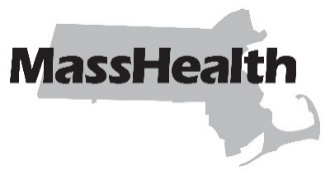 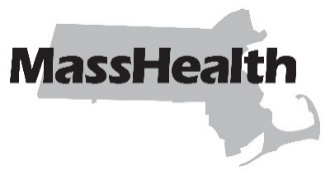 DATE:	April 2024TO:	Orthotic Providers Participating in MassHealthFROM:	Leslie Darcy, Director of Long-Term Services and Supports [signature of Leslie Darcy]RE:	Orthotics Manual: HCPCS Updates to Subchapter 6 and to the MassHealth Orthotics and Prosthetics Payment and Coverage Guideline ToolIntroductionThis letter transmits revisions to the Subchapter 6 service codes in the Orthotics Manual. The revised Subchapter 6 aligns with the list of service codes with the interactive Orthotics and Prosthetics Payment and Coverage Guidelines Tool.Providers may consult Administrative Bulletin 24-10 for a full description and established rates for the added codes.For prior authorization requirements, service limits, modifiers, and allowable place-of-service codes, providers should refer to the interactive tool.Added CodesA6510A6520A6521A6522A6523A6524A6525A6526A6527A6528A6529A6552A6553A6554A6555A6556A6557A6558A6559A6560A6561A6562A6563A6564A6565A6566A6567A6568A6569A6570A6571A6572A6573A6574A6575A6576A6577A6578A6579A6580A6581A6582A6583A6584A6585A6586A6587A6588A6589A6593A6594A6595A6596A6597A6598A6599A6600A6601A6602A6603A6604A6605A6606A6607A6608A6609L3161Fee ScheduleIf you wish to obtain a fee schedule, you may download the Executive Office of Health and Human Services regulations at no cost at EOHHS Regulations | Mass.gov. The regulation title for Protheses, Prosthetic Devices and Orthotic Devices  is 101 CMR 334.00 .MassHealth WebsiteThis transmittal letter and attached pages are available on the MassHealth website at www.mass.gov/masshealth-transmittal-letters. Sign up to receive email alerts when MassHealth issues new transmittal letters and provider bulletins.QuestionsIf you have questions about the information in this transmittal letter, please contact the LTSS Provider Service Center.The MassHealth Long Term Services and Support (LTSS) Provider Service Center is open from 8:00 a.m. to 6:00 p.m. ET, Monday through Friday, excluding holidays.  LTSS providers should direct questions to the LTSS third party administrator:Phone:	Toll-free (844) 368-5184Email: 	support@masshealthltss.comPortal:	www.MassHealthLTSS.comMail:	MassHealth LTSSPO Box 159108Boston, MA  02215Fax:	(888) 832-3006New MaterialThe pages listed here contain new or revised language.Orthotics ManualPages iv and 6-1 through 6-3 Obsolete MaterialThe pages listed here are no longer in effect.Orthotics ManualPages iv and 6-1 through 6-3— transmitted by Transmittal Letter 26
MassHealth on Facebook     MassHealth on X (Twitter)     MassHealth on YouTube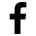 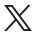 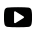 6.	Service Codes 601. Introduction		6-1602. Service Codes		6-1Appendix A.  Directory 		A-1Appendix C.  Third-Party-Liability Codes 		C-1Appendix T.   CMSP Covered Codes 		T-1Appendix U. DPH-Designated Serious Reportable Events That Are Not Provider Preventable
Conditions ……………………………………………………………………………	U-1Appendix V.  MassHealth Billing Instructions for Provider Preventable Conditions 		V-1Appendix W.  EPSDT Services Medical and Dental Protocols and Periodicity Schedules		W-1Appendix X.  Family Assistance Copayments and Deductibles		X-1Appendix Y.  EVS Codes and Messages 		Y-1Appendix Z.  EPSDT/PPHSD Screening Services Codes 		Z-1601  IntroductionMassHealth pays for the services for codes listed in Section 602 in effect at the time of service, subject to all conditions and limitations in MassHealth regulations at 130 CMR 442.000 and 450.000. In addition, a provider may request prior authorization (PA) for any medically necessary orthotic devices.Providers should refer to the MassHealth Orthotics and Prosthetics Payment and Coverage Guidelines Tool for service descriptions, applicable modifiers, place-of-service codes, PA requirements, service limits, and pricing and markup information. For certain services that are payable on an individual-consideration (I.C.) basis, the tool can calculate the payable amount, based on information entered into certain fields on the tool. 602  Service CodesThis section lists codes for services that are payable under MassHealth. Refer to the Centers for Medicare & Medicaid website at www.cms.gov for more detailed descriptions.A5500A5501A5503A5504A5505A5506A5507A5508A5510A5512A5513A6520A6521A6522A6523A6524A6525A6526A6527A6528A6529A6530A6531A6532A6533A6534A6535A6536A6537A6538A6539A6540A6541A6544A6545A6549A6552A6553A6554A6555A6556A6557A6558A6559A6560A6561A6562A6563A6564A6565A6566A6567A6568A6569A6570A6571A6572A6573A6574A6575A6576A6577A6578A6579A6580A6581A6582A6583A6584A6585A6586A6587A6588A6589A6593A6594A6595A6596A6597A6598A6599A6600A6601A6602A6603A6604A6605A6606A6607A6608A6609A6610A8000A8001A8002A8003A8004A9283A9285K0672L0112L0113L0120L0130L0140L0150L0160L0170L0172L0174L0180L0190L0200L0220L0450L0452L0454L0455L0456L0457L0458L0460L0462L0464L0466L0467L0468L0469L0470L0472L0480L0482L0484L0486L0488L0490L0491L0492L0621L0622L0623L0624L0625L0626L0627L0628L0629L0630L0631L0632L0633L0634L0635L0636L0637L0638L0639L0640L0641L0642L0643L0648L0649L0650L0651L0700L0710L0810L0820L0830L0859L0861L0970L0972L0974L0976L0978L0980L0982L0984L0999L1000L1001L1005L1010L1020L1025L1030L1040L1050L1060L1070L1080L1085L1090L1100L1110L1120L1200L1210L1220L1230L1240L1250L1260L1270L1280L1290L1300L1310L1499L1600L1610L1620L1630L1640L1650L1652L1660L1680L1685L1686L1690L1700L1710L1720L1730L1755L1810L1812L1820L1830L1831L1832L1833L1834L1836L1840L1843L1844L1845L1846L1847L1848L1850L1851L1852L1860L1900L1902L1904L1906L1907L1910L1920L1930L1932L1940L1945L1950L1951L1960L1970L1971L1980L1990L2000L2005L2010L2020L2030L2034L2035L2036L2037L2038L2040L2050L2060L2070L2080L2090L2106L2108L2112L2114L2116L2126L2128L2132L2134L2136L2180L2182L2184L2186L2188L2190L2192L2200L2210L2220L2230L2232L2240L2250L2260L2265L2270L2275L2280L2300L2310L2320L2330L2335L2340L2350L2360L2370L2375L2380L2385L2387L2390L2395L2397L2405L2415L2425L2430L2492L2500L2510L2520L2525L2526L2530L2540L2550L2570L2580L2600L2610L2620L2622L2624L2627L2628L2630L2640L2650L2660L2670L2680L2750L2755L2760L2768L2780L2785L2795L2800L2810L2820L2830L2840L2850L2999L3000L3001L3002L3003L3010L3020L3030L3031L3040L3050L3060L3070L3080L3090L3100L3140L3150L3160L3161L3170L3201L3202L3203L3204L3206L3207L3208L3209L3211L3212L3213L3214L3215L3216L3217L3219L3221L3222L3224L3225L3230L3250L3251L3252L3253L3254L3255L3257L3260L3265L3300L3310L3320L3330L3332L3334L3340L3350L3360L3370L3380L3390L3400L3410L3420L3430L3440L3450L3455L3460L3465L3470L3480L3485L3500L3510L3520L3530L3540L3550L3560L3570L3580L3590L3595L3600L3610L3620L3630L3640L3649L3650L3660L3670L3671L3674L3675L3677L3678L3702L3710L3720L3730L3740L3760L3761L3762L3763L3764L3765L3766L3806L3807L3808L3809L3900L3901L3904L3905L3906L3908L3912L3913L3915L3916L3917L3918L3919L3921L3923L3924L3925L3927L3929L3930L3931L3933L3935L3956L3960L3961L3962L3967L3971L3973L3975L3976L3977L3978L3980L3981L3982L3984L3995L3999L4000L4002L4010L4020L4030L4040L4045L4050L4055L4060L4070L4080L4090L4100L4110L4130L4205L4210L4350L4360L4361L4370L4386L4387L4392L4394L4396L4397L4398L4631S1040Commonwealth of MassachusettsMassHealthProvider Manual SeriesSubchapter Number and TitleTable of ContentsPageviOrthotics ManualTransmittal LetterORT-28Date01/01/2024